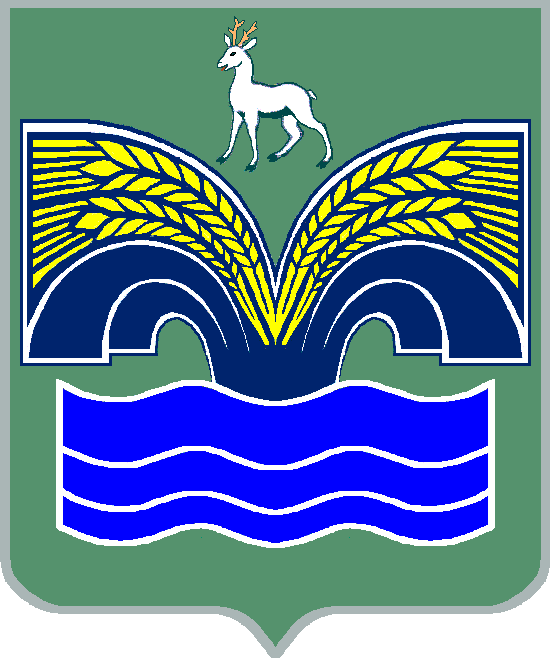 АДМИНИСТРАЦИЯГОРОДСКОГО ПОСЕЛЕНИЯ МИРНЫЙМУНИЦИПАЛЬНОГО РАЙОНА КРАСНОЯРСКИЙСАМАРСКОЙ ОБЛАСТИПОСТАНОВЛЕНИЕ                                               от  4 марта 2014 г.  № 8    О внесении изменений в постановление администрации городского поселения Мирный муниципального района Красноярский от 04.03.2013 № 19 «Об утверждении Порядка применения представителем нанимателя (работодателя) взысканий, предусмотренных статьями 14.1, 15 и 27 Федерального закона от 02.03.2007 № 25-ФЗ «О муниципальной службе в Российской Федерации»	  В целях приведения муниципального правового акта в  соответствие с федеральным законодательством о труде и муниципальной службе, администрация городского поселения Мирный муниципального района Красноярский ПОСТАНОВЛЯЕТ:	1.Внести в Порядок применения представителем нанимателя (работодателя) взысканий, предусмотренных статьями 14.1, 15 и 27 Федерального закона от 02.03.2007 № 25-ФЗ «О муниципальной службе в Российской Федерации», утвержденный постановлением администрации городского поселения Мирный муниципального района Красноярский от 04.03.2013 № 19 следующие изменения:	пункт 1.2 изложить в следующей редакции:1.2.Взыскания, предусмотренные статьями 14.1, 15, 27 Федерального закона от 02.03.2007 № 25-ФЗ «О муниципальной службе в Российской Федерации» применяются представителем нанимателя (работодателем) на основании:	1) доклада о результатах проверки, проведенной ответственным лицом за работу по профилактике коррупционных правонарушений в администрации городского поселения Мирный муниципального района Красноярский;	2) рекомендации комиссии по соблюдению требований к служебному поведению и урегулированию конфликта интересов в случае, если доклад о результатах проверки направлялся в комиссию;3) объяснений муниципального служащего;	4) иных материалов.»;	пункт 1.3 исключить;	пункт 2.1 дополнить абзацем следующего содержания:	«До применения дисциплинарного взыскания представитель нанимателя должен затребовать от муниципального служащего объяснение в письменной форме. Если по истечении двух рабочих дней указанное объяснение муниципальным служащим не представлено, то составляется соответствующий акт. Не предоставление муниципальным служащим объяснения не является препятствием для применения дисциплинарного взыскания.» в пункте 2.4 слова «в течение пяти дней» заменить словами                         «в течение трех рабочих дней».        2. Направить настоящее постановление  прокурору Красноярского района.3. Опубликовать настоящее постановление в районной газете «Красноярские новости» и разместить на официальном сайте администрации муниципального района Красноярский в сети «Интернет».        4. Настоящее постановление вступает в действие со дня его официального опубликования в газете «Красноярские новости».Глава администрации 							В.К. Вдовин